НАКАЗПО ГАННІВСЬКІЙ ЗАГАЛЬНООСВІТНІЙ ШКОЛІ І-ІІІ СТУПЕНІВПЕТРІВСЬКОЇ РАЙОННОЇ РАДИ КІРОВОГРАДСЬКОЇ ОБЛАСТІвід 28 лютого 2019 року                                                                                               № 52с. ГаннівкаПро проведення ІІІ етапу моніторингового дослідження стану впровадження інклюзивної освіти  На виконання наказу начальника відділу освіти райдержадміністрації від 28 лютого 2019 року № 42 «Про проведення ІІІ етапу моніторингового дослідження стану впровадження інклюзивної освіти  у закладах загальної середньої освіти району»НАКАЗУЮ:Заступнику завідувача з навчально-виховної роботи Володимирівської загальноосвітньої школи І-ІІ ступенів, філії Ганнівської загальноосвітньої школи І-ІІІ ступенів ПОГОРЄЛІЙ Т.М. : 1) опрацювати інструктивно-методичні рекомендації щодо проведення ІІІ етапу моніторингового дослідження стану впровадження інклюзивної освіти (наказ, інструктивно-методичний лист для інтерв’юера, анкети для опитування );2) до 20 березня 2019 року надіслати до комунальної установи «Петрівський районний центр із обслуговування закладів освіти»  заповнені анкети респондентів ІІІ етапу моніторингового дослідження.2. Контроль за виконанням даного наказу покласти на завідувача Володимирівської загальноосвітньої школи І-ІІ ступенів, філії Ганнівської загальноосвітньої школи І-ІІІ ступенів МІЩЕНКО М. І.Директор школи                                                                                          О.КанівецьЗ наказом ознайомлені:                                                                          М.МіщенкоТ.Погорєла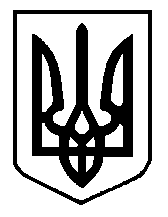 